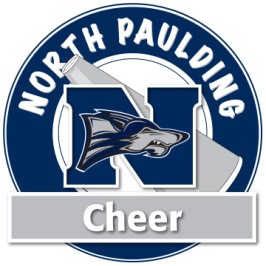 NPHS Junior Coach ApplicationDirections: In your own words please complete the following application using legible handwriting or complete in Microsoft Word and save document.  Application deadline will be determined at a later date.  Please submit to Kim Blue at nphsjrwolfpack@gmail.comEligibility: Any Varsity Football Cheerleader that is a Junior or Senior for the current season that they are participating in. Junior Coaches Responsibilities & Expectations:Attend all Junior Wolfpack practices from August until mid-October.Choreograph a half-time routine for your team by the 1st game.Teach all NPHS cheers to your teamBe positive and a role model for all Junior Wolfpack cheerleaders. Have a great attitude and respectful towards yourself, the Junior Directors, team moms, parents and of course all Junior Wolfpack cheerleaders!Follow the NPHS Cheer Constitution to the letter. Meaning no jewelry, hair up in pony tail, cell phones should not be out during practices, etc.  Have a good working knowledge of basic cheerleading technique Know all cheers with confidence to execute and teach them to the girls.Show proficiency in jumps, cheer technique and dance movement and choreography Develop a critical eye for errors and critiquing cheer technique Be able to give constructive criticism to your cheerleaders in an effective, tactful manner Coach the girls to ensure that all squad members behave in a professional manner when cheering Have excellent attendance for cheerleading and school at all times Name: ____________________________________________			Grade Level: _______	Why do you want to apply for a Junior Coaching position?____________________________________________________________________________________________________________________________________________________________________________________________________________________________________________________________________________________________________________________________________________________________________________________________________________________________________What is your definition of leadership?____________________________________________________________________________________________________________________________________________________________________________________________________________________________________________________________________________________________________________________________________________________________________________________________________________________________________Please describe the qualities you have that will make you the perfect Junior Wolfpack Cheer Coach:____________________________________________________________________________________________________________________________________________________________________________________________________________________________________________________________________________________________________________________________________________________________________________________________________________________________________What past experience makes you a good Junior Wolfpack Coach candidate?____________________________________________________________________________________________________________________________________________________________________________________________________________________________________________________________________________________________________________________________________________________________________________________________________________________________________What do you think your biggest challenge would be as coach? How would you overcome it?____________________________________________________________________________________________________________________________________________________________________________________________________________________________________________________________________________________________________________________________________________________________________________________________________________________________________________________________________________________________		___________________			Signature							Date